Dejavnost za tiste, ki želijo več: Izdelaj kompostnik in opazuj spremembeGlej navodila in skico v prilogi.Potrebuješ dve plastenki. S pomočjo staršev ji odreži ( pazi na varnost pri delu, da se ne porežeš) in sestavi posamezne dele (glej skico).Olupi jabolka in jih nareži na krhlje. Olupke v plasteh naloži v plastenko. Krhlje pojej.Označi višino odpadkov z alkoholnim flomastrom.V naslednjih tednih opazuj spremembe in si jih zapisuj v obliki dnevnika. 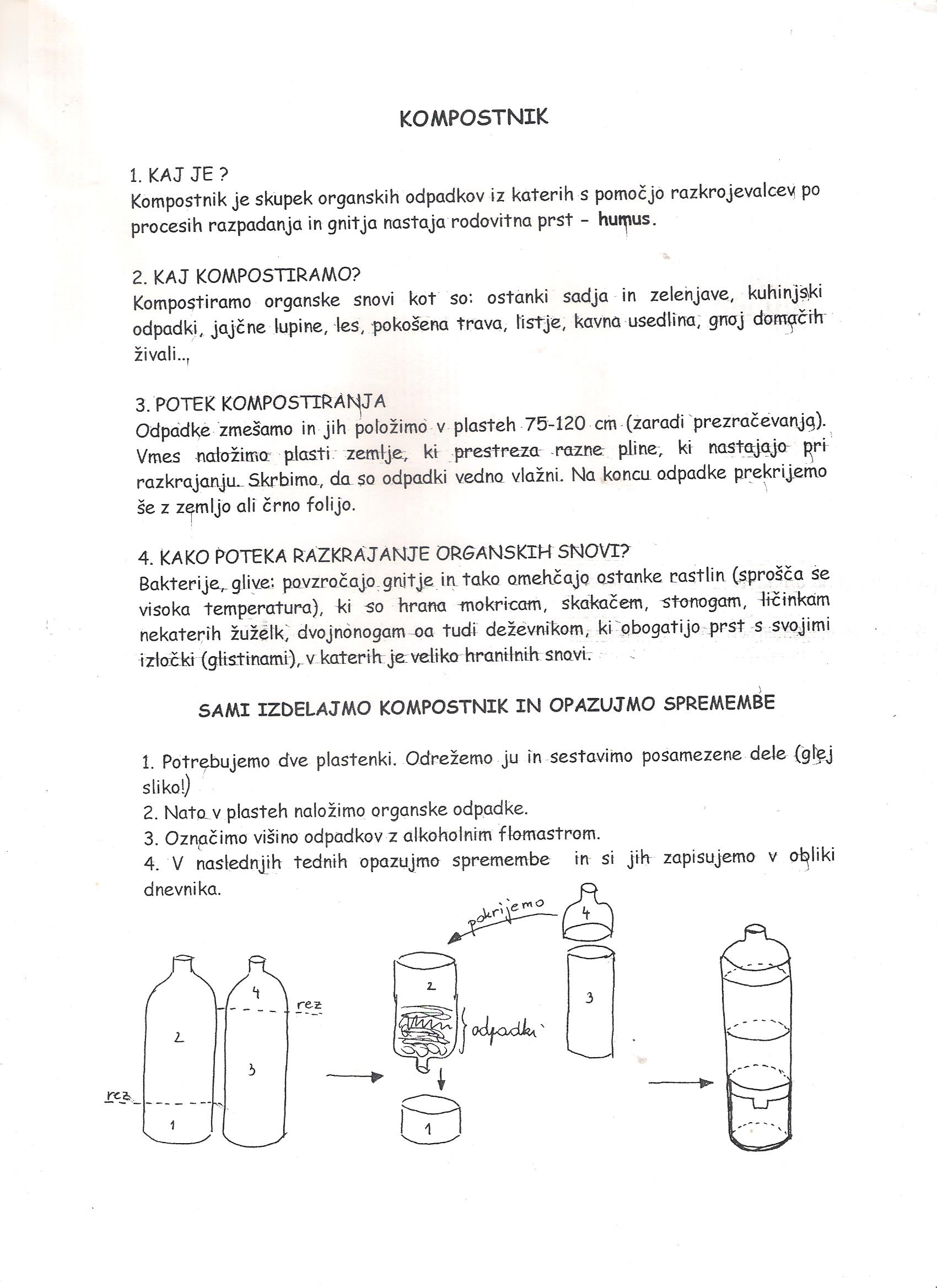 DELO NA DALJAVOŠolsko leto 2019/ 2020Razred: 4. aDELO NA DALJAVOŠolsko leto 2019/ 2020Razred: 4. aDELO NA DALJAVOŠolsko leto 2019/ 2020Razred: 4. aDELO NA DALJAVOŠolsko leto 2019/ 2020Razred: 4. aPredmet:NITZaporedna št. ure: 75.Datum: 31. 3. 2020Učiteljica:Zdenka MežanTema: LOČEVANJE ODPADKOV JE POMEMBNOTema: LOČEVANJE ODPADKOV JE POMEMBNOTema: LOČEVANJE ODPADKOV JE POMEMBNOTema: LOČEVANJE ODPADKOV JE POMEMBNOPripomočki: U/90,91, šolski zvezekPripomočki: U/90,91, šolski zvezekPripomočki: U/90,91, šolski zvezekPripomočki: U/90,91, šolski zvezekNamen učenja:spoznati pomen ločenega zbiranja odpadkov.Namen učenja:spoznati pomen ločenega zbiranja odpadkov.Namen učenja:spoznati pomen ločenega zbiranja odpadkov.Namen učenja:spoznati pomen ločenega zbiranja odpadkov.Kriteriji uspešnosti: Uspešen/ uspešna sem, ko: utemeljiš pomen ločenega zbiranja odpadkov,poznaš nevarne odpadke, ki spadajo na posebna odlagališča (baterije, zdravila, barvila, idr.).Kriteriji uspešnosti: Uspešen/ uspešna sem, ko: utemeljiš pomen ločenega zbiranja odpadkov,poznaš nevarne odpadke, ki spadajo na posebna odlagališča (baterije, zdravila, barvila, idr.).Kriteriji uspešnosti: Uspešen/ uspešna sem, ko: utemeljiš pomen ločenega zbiranja odpadkov,poznaš nevarne odpadke, ki spadajo na posebna odlagališča (baterije, zdravila, barvila, idr.).Kriteriji uspešnosti: Uspešen/ uspešna sem, ko: utemeljiš pomen ločenega zbiranja odpadkov,poznaš nevarne odpadke, ki spadajo na posebna odlagališča (baterije, zdravila, barvila, idr.).   Potek dela: za uvod si oglej posnetke: Kostak: Ločuj odpadke! https://www.youtube.com/watch?v=CnGYmuczcS4Infodrom. Pasti ločevanja odpadkov https://www.youtube.com/watch?v=20Zo4pFoiZAEko paket: recikliranje odpadne embalaže Tetra Pak https://www.youtube.com/watch?v=llWkbN0xC24Učbenik, str. 90Preberi strip in si odgovori na vprašanja:Zakaj je pomembno ločevati odpadke?Kako ravnamo z nevarnimi odpadki, kot so baterije, stara zdravila, barve in laki.Kaj pomeni recikliranje?Oglej si stran Ločevanje odpadkov je pomembno. Oglej si vseh sedem primerov.https://www.radovednih-pet.si/vsebine/rp4-nit-sdz-osn/#Preberi še ostalo snov v učbeniku na strani 90.Učbenik, str. 91Oglej si preglednico (videl si jo še na strani Ločevanje odpadkov je pomembno). Preberi, kaj sodi med posamezne vrste odpadkov in kaj ne.Tudi stare elektronske aparate je potrebno zbirati ločeno.Oglej  si znake, ki označujejo ekološko rabo in izdelavo izdelkov.Za utrditev snovi prepiši spodnje besedilo v šolski zveze.Potrudi se za pregleden in ličen zapis.Snov se nauči.LOČEVANJE ODPADKOV JE POMEMBNOEKOLOŠKI OTOKI :PAPIREMBALAŽA BIOLOŠKI ODPADKISTEKLO   OSTALI ODPADKIZBIRNI CENTER: nevarni odpadki (zdravila, baterije), električni in elektronski aparati, kosovni odpadki, tekstil …Recikliranje je predelava že uporabljenih odpadnih snovi v uporabne predmete.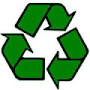 Znak za recikliranje    Potek dela: za uvod si oglej posnetke: Kostak: Ločuj odpadke! https://www.youtube.com/watch?v=CnGYmuczcS4Infodrom. Pasti ločevanja odpadkov https://www.youtube.com/watch?v=20Zo4pFoiZAEko paket: recikliranje odpadne embalaže Tetra Pak https://www.youtube.com/watch?v=llWkbN0xC24Učbenik, str. 90Preberi strip in si odgovori na vprašanja:Zakaj je pomembno ločevati odpadke?Kako ravnamo z nevarnimi odpadki, kot so baterije, stara zdravila, barve in laki.Kaj pomeni recikliranje?Oglej si stran Ločevanje odpadkov je pomembno. Oglej si vseh sedem primerov.https://www.radovednih-pet.si/vsebine/rp4-nit-sdz-osn/#Preberi še ostalo snov v učbeniku na strani 90.Učbenik, str. 91Oglej si preglednico (videl si jo še na strani Ločevanje odpadkov je pomembno). Preberi, kaj sodi med posamezne vrste odpadkov in kaj ne.Tudi stare elektronske aparate je potrebno zbirati ločeno.Oglej  si znake, ki označujejo ekološko rabo in izdelavo izdelkov.Za utrditev snovi prepiši spodnje besedilo v šolski zveze.Potrudi se za pregleden in ličen zapis.Snov se nauči.LOČEVANJE ODPADKOV JE POMEMBNOEKOLOŠKI OTOKI :PAPIREMBALAŽA BIOLOŠKI ODPADKISTEKLO   OSTALI ODPADKIZBIRNI CENTER: nevarni odpadki (zdravila, baterije), električni in elektronski aparati, kosovni odpadki, tekstil …Recikliranje je predelava že uporabljenih odpadnih snovi v uporabne predmete.Znak za recikliranje    Potek dela: za uvod si oglej posnetke: Kostak: Ločuj odpadke! https://www.youtube.com/watch?v=CnGYmuczcS4Infodrom. Pasti ločevanja odpadkov https://www.youtube.com/watch?v=20Zo4pFoiZAEko paket: recikliranje odpadne embalaže Tetra Pak https://www.youtube.com/watch?v=llWkbN0xC24Učbenik, str. 90Preberi strip in si odgovori na vprašanja:Zakaj je pomembno ločevati odpadke?Kako ravnamo z nevarnimi odpadki, kot so baterije, stara zdravila, barve in laki.Kaj pomeni recikliranje?Oglej si stran Ločevanje odpadkov je pomembno. Oglej si vseh sedem primerov.https://www.radovednih-pet.si/vsebine/rp4-nit-sdz-osn/#Preberi še ostalo snov v učbeniku na strani 90.Učbenik, str. 91Oglej si preglednico (videl si jo še na strani Ločevanje odpadkov je pomembno). Preberi, kaj sodi med posamezne vrste odpadkov in kaj ne.Tudi stare elektronske aparate je potrebno zbirati ločeno.Oglej  si znake, ki označujejo ekološko rabo in izdelavo izdelkov.Za utrditev snovi prepiši spodnje besedilo v šolski zveze.Potrudi se za pregleden in ličen zapis.Snov se nauči.LOČEVANJE ODPADKOV JE POMEMBNOEKOLOŠKI OTOKI :PAPIREMBALAŽA BIOLOŠKI ODPADKISTEKLO   OSTALI ODPADKIZBIRNI CENTER: nevarni odpadki (zdravila, baterije), električni in elektronski aparati, kosovni odpadki, tekstil …Recikliranje je predelava že uporabljenih odpadnih snovi v uporabne predmete.Znak za recikliranje    Potek dela: za uvod si oglej posnetke: Kostak: Ločuj odpadke! https://www.youtube.com/watch?v=CnGYmuczcS4Infodrom. Pasti ločevanja odpadkov https://www.youtube.com/watch?v=20Zo4pFoiZAEko paket: recikliranje odpadne embalaže Tetra Pak https://www.youtube.com/watch?v=llWkbN0xC24Učbenik, str. 90Preberi strip in si odgovori na vprašanja:Zakaj je pomembno ločevati odpadke?Kako ravnamo z nevarnimi odpadki, kot so baterije, stara zdravila, barve in laki.Kaj pomeni recikliranje?Oglej si stran Ločevanje odpadkov je pomembno. Oglej si vseh sedem primerov.https://www.radovednih-pet.si/vsebine/rp4-nit-sdz-osn/#Preberi še ostalo snov v učbeniku na strani 90.Učbenik, str. 91Oglej si preglednico (videl si jo še na strani Ločevanje odpadkov je pomembno). Preberi, kaj sodi med posamezne vrste odpadkov in kaj ne.Tudi stare elektronske aparate je potrebno zbirati ločeno.Oglej  si znake, ki označujejo ekološko rabo in izdelavo izdelkov.Za utrditev snovi prepiši spodnje besedilo v šolski zveze.Potrudi se za pregleden in ličen zapis.Snov se nauči.LOČEVANJE ODPADKOV JE POMEMBNOEKOLOŠKI OTOKI :PAPIREMBALAŽA BIOLOŠKI ODPADKISTEKLO   OSTALI ODPADKIZBIRNI CENTER: nevarni odpadki (zdravila, baterije), električni in elektronski aparati, kosovni odpadki, tekstil …Recikliranje je predelava že uporabljenih odpadnih snovi v uporabne predmete.Znak za recikliranje Samovrednotenje:Kaj sem se danes naučil/a?Je namen učenja dosežen?Sem bil/a uspešna glede na kriterije uspešnosti?Samovrednotenje:Kaj sem se danes naučil/a?Je namen učenja dosežen?Sem bil/a uspešna glede na kriterije uspešnosti?Samovrednotenje:Kaj sem se danes naučil/a?Je namen učenja dosežen?Sem bil/a uspešna glede na kriterije uspešnosti?Samovrednotenje:Kaj sem se danes naučil/a?Je namen učenja dosežen?Sem bil/a uspešna glede na kriterije uspešnosti?